Materia: TECNICHE E TECNOLOGIE TURISTICHEA. s. ____________________         Classe ___________Alunno	_______________________________________________________________Prof.	_______________________________________________________________Voto proposto in sede di scrutinio:	Si comunica che la promozione alla classe quinta è stata sospesa e deve essere soggetta a verifica prima dell’inizio delle lezioni del nuovo anno scolastico in quanto, nella materia sopra indicata, sono state rilevate le seguenti carenze:NoteSi allegano materiali/indicazioni di studio	 SI’		 NO____________________________________________________________________________________________________________________________________________________________________________________Data scrutinio ___________________    Firma del docente: Prof. ____________________________I.I.S.S.A. Mantegna - BresciaSCHEDA SEGNALAZIONESOSPENSIONE GIUDIZIOCLASSE QUARTA Tecnico TuristicoMod. CarRicTTUR4Vers. 1Pag. 1  di 1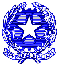 Conoscenza del territorio –Brescia, provincia da scoprire:La Valle Camonica.Il Lago di Iseo.La Franciacorta.La Pianura bresciana.Il turismo sostenibile l’ecoturismo il turismo responsabileLa valorizzazione turistica del territorioL’evento enogastronomico.Tipologie di turismoLe modalità di collaborazione tra imprese turisticheI pacchetti turistici.La progettazione dell’evento              enogastronomicoL’immagine del territorioLa guest experienceMotivazioniCauseModalità di recuperoNon sono state raggiunte le conoscenze disciplinari corrispondenti agli obiettivi co-
gnitivi minimiNon sono state sviluppate e applicate le abilità fondamentali del metodo di studio______________________	______________________	______________________Mancanza di prerequisitiMetodo di lavoro inefficaceDisinteresse verso la materiaImpegno non adeguatoFrequenza discontinuaAtteggiamento poco colla-
borativo______________________	______________________Studio individuale autonomo controllato dalla famigliaFrequenza corsi di recupero o altri interventi integrativi eventualmente organizzati dalla scuolaSvolgimento di attività aggiuntive con materiale di produzione/studio predispo-
sto dal docente